ГАННІВСЬКА ЗАГАЛЬНООСВІТНЯ ШКОЛА І-ІІІ СТУПЕНІВПЕТРІВСЬКОЇ СЕЛИЩНОЇ РАДИ ОЛЕКСАНДРІЙСЬКОГО РАЙОНУКІРОВОГРАДСЬКОЇ ОБЛАСТІНАКАЗ17 січня 2022 року                                                                                                 № 3-ус. ГаннівкаПро відрахування зі списку учнів Ганнівської загальноосвітньої школи І-ІІІ ступенівВодянюк Софію ЮріївнуНа підставі довідки школи Йоанна Кульмова в місті Комарова країни Польщі НАКАЗУЮ:Відрахувати зі списку учнів 2 класу Ганнівської загальноосвітньої школи І-ІІІ ступенів ВОДЯНЮК Софію Юріївну, у зв’язку із переїздом батьків за кордон, з 17 січня 2021 року.Керівнику занять  2 класу Ганнівської загальноосвітньої школи І-ІІІ ступенів – МІЛЯР К.В. внести необхідні записи до класного журналу та особової справи.Секретарю Ганнівської загальноосвітньої школи І-ІІІ ступенів БЄЛЄЙ О,С,. внести необхідні записи до алфавітної книги.Контроль за виконанням даного наказу покласти на заступника директора з навчально-виховної роботи Ганнівської загальноосвітньої школи І-ІІІ ступенів СОЛОМКУ Т.В.Директор школи                                                                                             О.КанівецьЗ наказом ознайомлені:                                                                                 О.С.Бєлєй                                                                                                                         К.В.Міляр                                                                                                                          Т.В.Соломка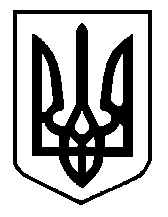 